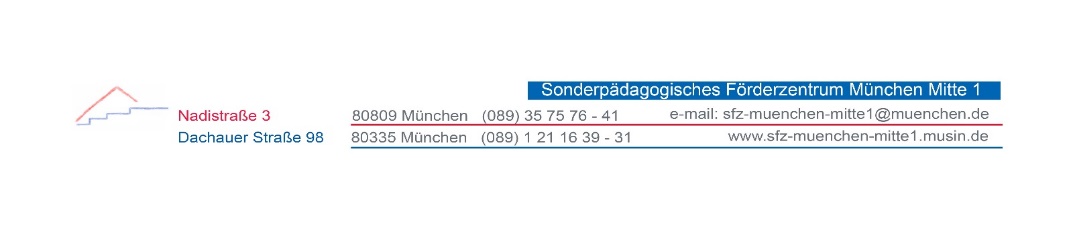 on                        von	___________________________________Mein Thema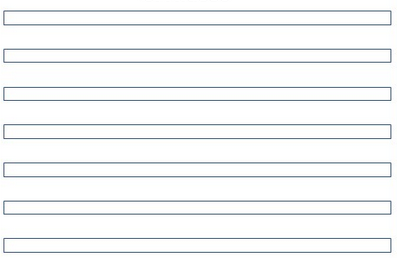 Ich arbeite alleine.Ich arbeite zusammen mit 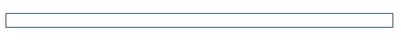 Meine Ergebnisse präsentiere ich		In einem Vortrag		In einer Ausstellung		In einer BildschirmpräsentationDas weiß ich schon über Medien:Das möchte ich noch wissen:Klasse 3Klasse 3MedienkompetenzMedienkompetenz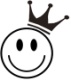 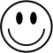 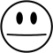 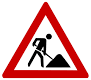 1Ich kann einen Text am Computer bearbeiten (z.B. Schriftart, -größe, ein Bild einfügen…). 2Ich kann mich im Browser orientieren, kenne grundlegende Begriffe (z.B. Browser, scrollen) und verwende Kindersuchmaschinen. 3Ich kenne mich mit grundlegende Bedienungsfunktionen der digitalen Filmkamera bzw. des Handys/ Tablets (z.B. Aufnehmen, Zoomen, Wiedergabe) aus.4Ich benutze Lexika, Sach- und Wörterbücher, lese altersgemäße Sachtexte.5Ich weiß Grundlegendes über die Verwendung von Bildern und Namen und achte auf persönliche Daten (z.B. Recht auf das eigene Bild und Datenschutzeinstellungen in sozialen Netzwerken).6Ich reflektiere meinen Videokonsum und Spielekonsum (am TV, Handy und Tablet) und führe z.B. ein Tagebuch. Anmerkungen:Anmerkungen:Anmerkungen:Anmerkungen:Anmerkungen:Anmerkungen:Klasse 4Klasse 4MedienkompetenzMedienkompetenz1Ich kann eine E-Mail schreiben und kenne grundlegende Begriffe (z.B. E-Mail-Adresse, Betreffzeile).2Ich kenne Risiken des Surfens im Internet und kann diese benennen (z.B. Wie schütze ich mich vor Fremden im Chat / Cybermobbing)3Ich verarbeite Informationen und Bilder digital.4Ich reflektiere meine Medienzeit und finde gute Alternativen zur Beschäftigung mit dem Handy, Tablet, PC oder Spielekonsolen. Anmerkungen:Anmerkungen:Anmerkungen:Anmerkungen:Anmerkungen:Anmerkungen: